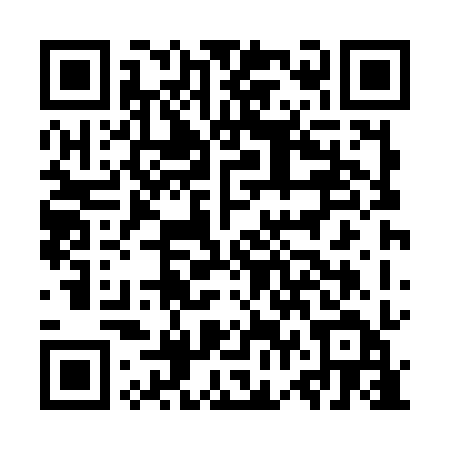 Ramadan times for Gronowko, PolandMon 11 Mar 2024 - Wed 10 Apr 2024High Latitude Method: Angle Based RulePrayer Calculation Method: Muslim World LeagueAsar Calculation Method: HanafiPrayer times provided by https://www.salahtimes.comDateDayFajrSuhurSunriseDhuhrAsrIftarMaghribIsha11Mon4:044:046:0411:503:385:375:377:3012Tue4:024:026:0211:503:405:395:397:3213Wed3:593:595:5911:493:415:415:417:3414Thu3:563:565:5711:493:435:435:437:3615Fri3:533:535:5411:493:445:455:457:3816Sat3:513:515:5211:493:465:475:477:4017Sun3:483:485:4911:483:475:495:497:4318Mon3:453:455:4711:483:495:515:517:4519Tue3:423:425:4411:483:515:525:527:4720Wed3:393:395:4211:473:525:545:547:4921Thu3:363:365:3911:473:545:565:567:5222Fri3:333:335:3711:473:555:585:587:5423Sat3:313:315:3411:473:576:006:007:5624Sun3:283:285:3211:463:586:026:027:5925Mon3:253:255:2911:464:006:046:048:0126Tue3:213:215:2711:464:016:066:068:0327Wed3:183:185:2411:454:026:086:088:0628Thu3:153:155:2211:454:046:106:108:0829Fri3:123:125:1911:454:056:116:118:1130Sat3:093:095:1711:444:076:136:138:1331Sun4:064:066:1412:445:087:157:159:161Mon4:034:036:1212:445:107:177:179:182Tue3:593:596:0912:445:117:197:199:213Wed3:563:566:0712:435:127:217:219:234Thu3:533:536:0412:435:147:237:239:265Fri3:493:496:0212:435:157:257:259:296Sat3:463:465:5912:425:167:277:279:317Sun3:433:435:5712:425:187:287:289:348Mon3:393:395:5412:425:197:307:309:379Tue3:363:365:5212:425:207:327:329:4010Wed3:323:325:5012:415:227:347:349:42